

IMPORTANT: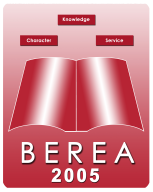 Fill in all information needed.Submit this Form, together with the other required documents outlined in the application procedure, to the Office of the Registrar.APPLICATION FOR:APPLICATION FOR:Grade SchoolJunior High School  SHSJunior High School  SHSSCHOOL YEAR:PERSONAL INFORMATIONPERSONAL INFORMATIONPERSONAL INFORMATIONPERSONAL INFORMATIONPERSONAL INFORMATIONPERSONAL INFORMATIONPERSONAL INFORMATIONPERSONAL INFORMATIONPERSONAL INFORMATIONLAST NAME:NICKNAME:AGE:FIRST NAME:DATE OF BIRTH: MIDDLE NAME:PLACE OF BIRTH:GENDER:CITIZENSHIP:ADDRESS:RELIGION:ADDRESS:EMAIL ADDRESS:PHONE NO:MOBILE NO:FAMILY DATA (Please indicate is deceased or separated.)FAMILY DATA (Please indicate is deceased or separated.)FAMILY DATA (Please indicate is deceased or separated.)FAMILY DATA (Please indicate is deceased or separated.)FAMILY DATA (Please indicate is deceased or separated.)FAMILY DATA (Please indicate is deceased or separated.)FAMILY DATA (Please indicate is deceased or separated.)FATHERFATHERFATHERMOTHERMOTHERMOTHERNAME:OCCUPATION:EMPLOYER/ COMPANY:CONTACT NUMBERS:E-MAIL ADDRESS:AGE:AGE:ADDRESS:NAMES AND AGES OF CHILDREN:1.AGE:2.AGE:NAMES AND AGES OF CHILDREN:3.AGE:4.AGE:SCHOLASTIC INFORMATIONSCHOLASTIC INFORMATIONSCHOLASTIC INFORMATIONSCHOLASTIC INFORMATIONPREVIOUS SCHOOL:CONTACT NO:ADDRESS:Academic and Co-curricular Awards ReceivedExtra-curricular Activities and Organizational AffiliationsPresent Ranking in class:Lower 30%Middle 30%Upper 30%Top 10%Lower 30%Middle 30%Upper 30%Top 10%Lower 30%Middle 30%Upper 30%Top 10%Area(s) of Strength:(You may check one or more)Visual Arts (Painting | Sculpture)       Creative WritingMathScienceMusic (VoiceGuitarPianoViolinFluteetc. (specify: ___________)Visual Arts (Painting | Sculpture)       Creative WritingMathScienceMusic (VoiceGuitarPianoViolinFluteetc. (specify: ___________)Visual Arts (Painting | Sculpture)       Creative WritingMathScienceMusic (VoiceGuitarPianoViolinFluteetc. (specify: ___________)
All information contained in this application are true and correct to the best of my knowledge. I understand that any misrepresentation may cause denial of admission.                   _______________________________________                                               _________________________
                  Signature over printed name of Parent/ Guardian                                                                         Date
All information contained in this application are true and correct to the best of my knowledge. I understand that any misrepresentation may cause denial of admission.                   _______________________________________                                               _________________________
                  Signature over printed name of Parent/ Guardian                                                                         Date
All information contained in this application are true and correct to the best of my knowledge. I understand that any misrepresentation may cause denial of admission.                   _______________________________________                                               _________________________
                  Signature over printed name of Parent/ Guardian                                                                         Date
All information contained in this application are true and correct to the best of my knowledge. I understand that any misrepresentation may cause denial of admission.                   _______________________________________                                               _________________________
                  Signature over printed name of Parent/ Guardian                                                                         DateHere are the corrected application guidelines:APPLICATION GUIDELINESNew or lateral entry students who have an average grade of not lower than 85% are qualified to apply for admission. Students who have an average lower than 85% but are distinctively skilled in math, sciences, or any field of the arts are also eligible to apply.An applicant who meets the above requirements must: a) fully accomplish this form with a 1 x 1 ID picture taken within the last six months; b) submit photocopies of the report card, PSA birth certificate, and certificate of good moral character (Secure the original copies for enrollment requirements).Admission to Berea requires passing the Berea Admissions Test (BAT). Below are the schedules of exams:February 3, 2024          February 17, 2024 March 2, 2024                  March 16, 2024
Application forms may be submitted to any of the following receiving centers: BEREA ARTS AND SCIENCES HIGH SCHOOLPonce St., Vista Verde Executive VillageCainta, Rizal
8682-9391 
Application forms may be submitted to any of the following receiving centers: BEREA ARTS AND SCIENCES HIGH SCHOOLPonce St., Vista Verde Executive VillageCainta, Rizal
8682-9391 
Application forms may be submitted to any of the following receiving centers: BEREA ARTS AND SCIENCES HIGH SCHOOLPonce St., Vista Verde Executive VillageCainta, Rizal
8682-9391 
Application forms may be submitted to any of the following receiving centers: BEREA ARTS AND SCIENCES HIGH SCHOOLPonce St., Vista Verde Executive VillageCainta, Rizal
8682-9391 (To be filled out by the Admissions Officer) Remarks: ________________________________________________________________________________________________________________________Received by: Date:(To be filled out by the Admissions Officer) Remarks: ________________________________________________________________________________________________________________________Schedule ofExam: